ФОТОМАТЕРИАЛЫ СО СТРОЙПЛОЩАДКИ  НСТ 2 ПОДЪЕМАв период с 01.12.2019 по 31.03.2020 г.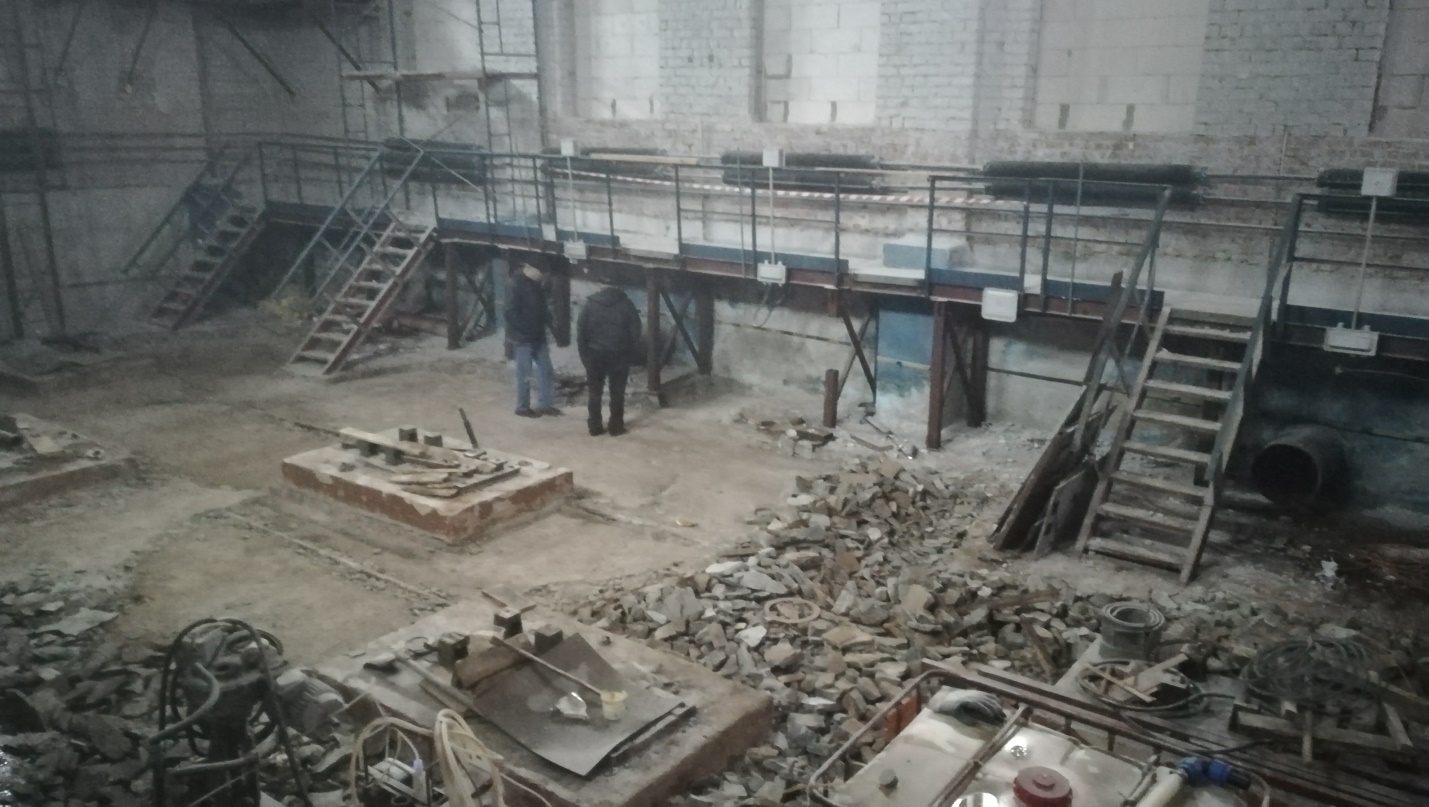 Демонтаж оборудования и полового покрытия машинного зала НСт 2 подъема                                                                                            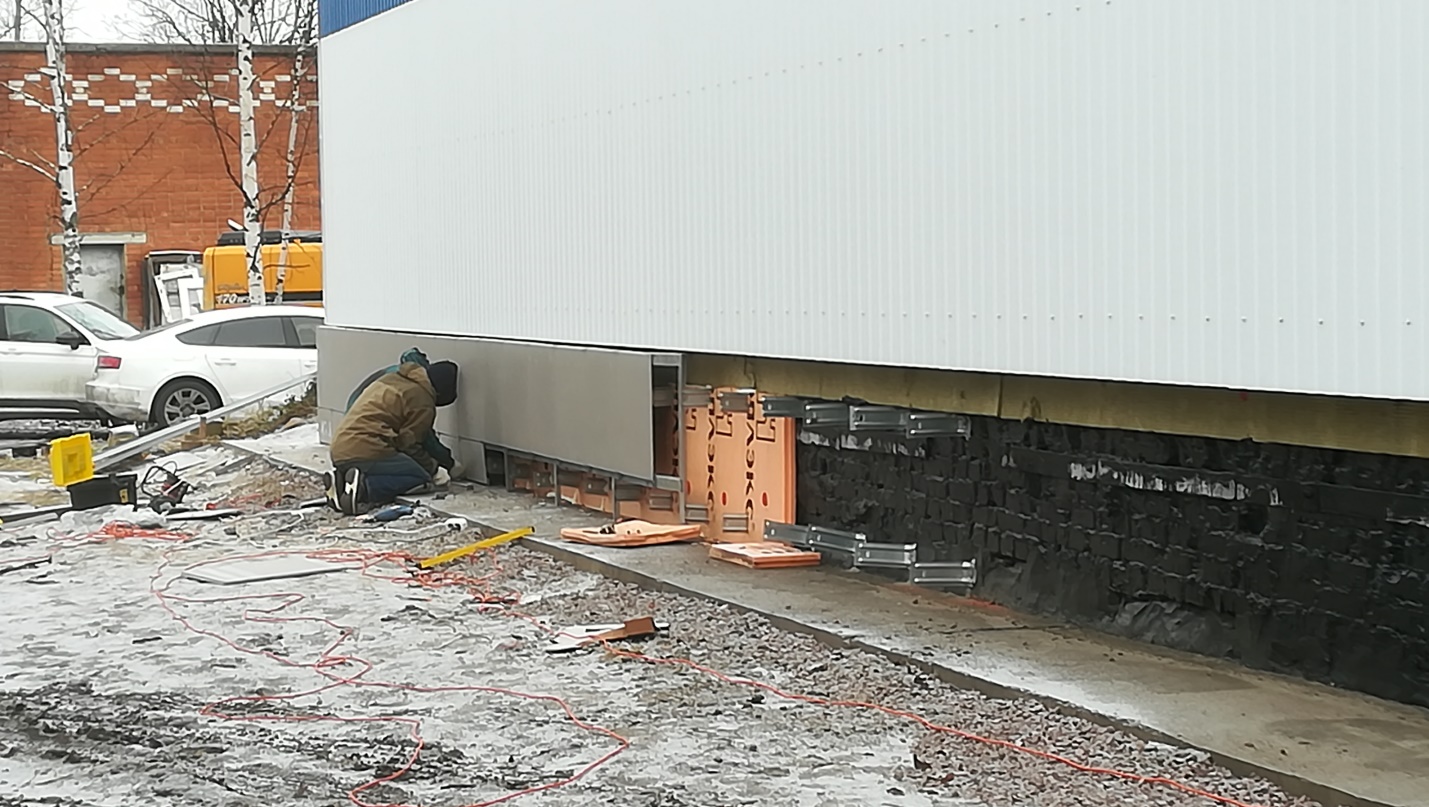 Работы по утеплению фасадов и цоколя здания  НСт 2 подъема.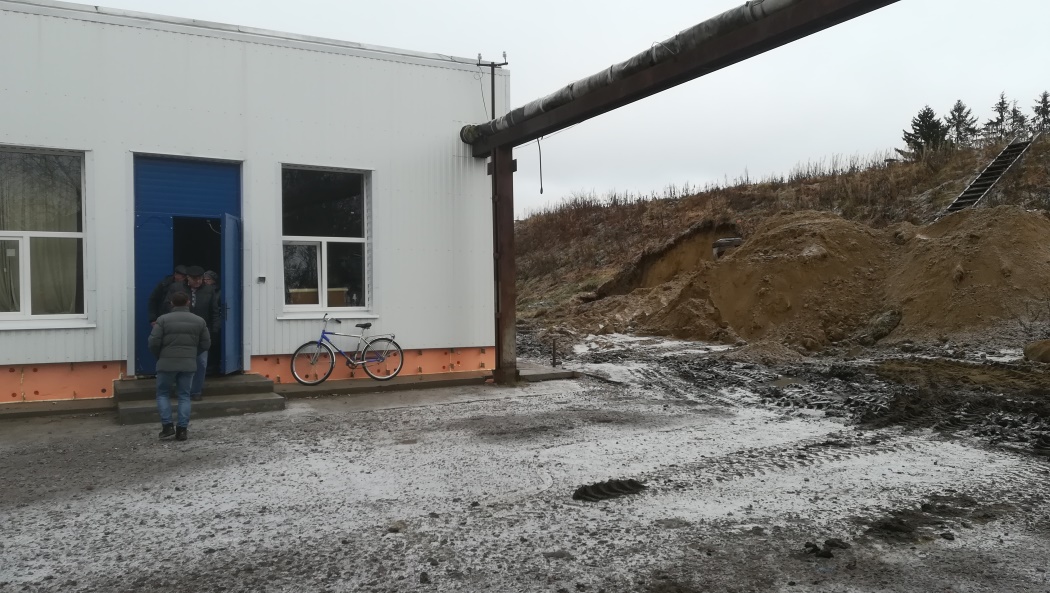 Земляные работы на Резервуарах  чистой воды  (РЧВ) для замены  труб и арматуры.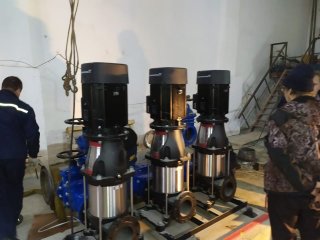 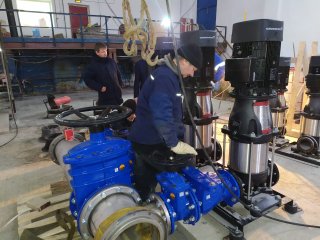 Модульная автоматизированная насосная установка доставлена и смотнировала на новой фундаментной плите.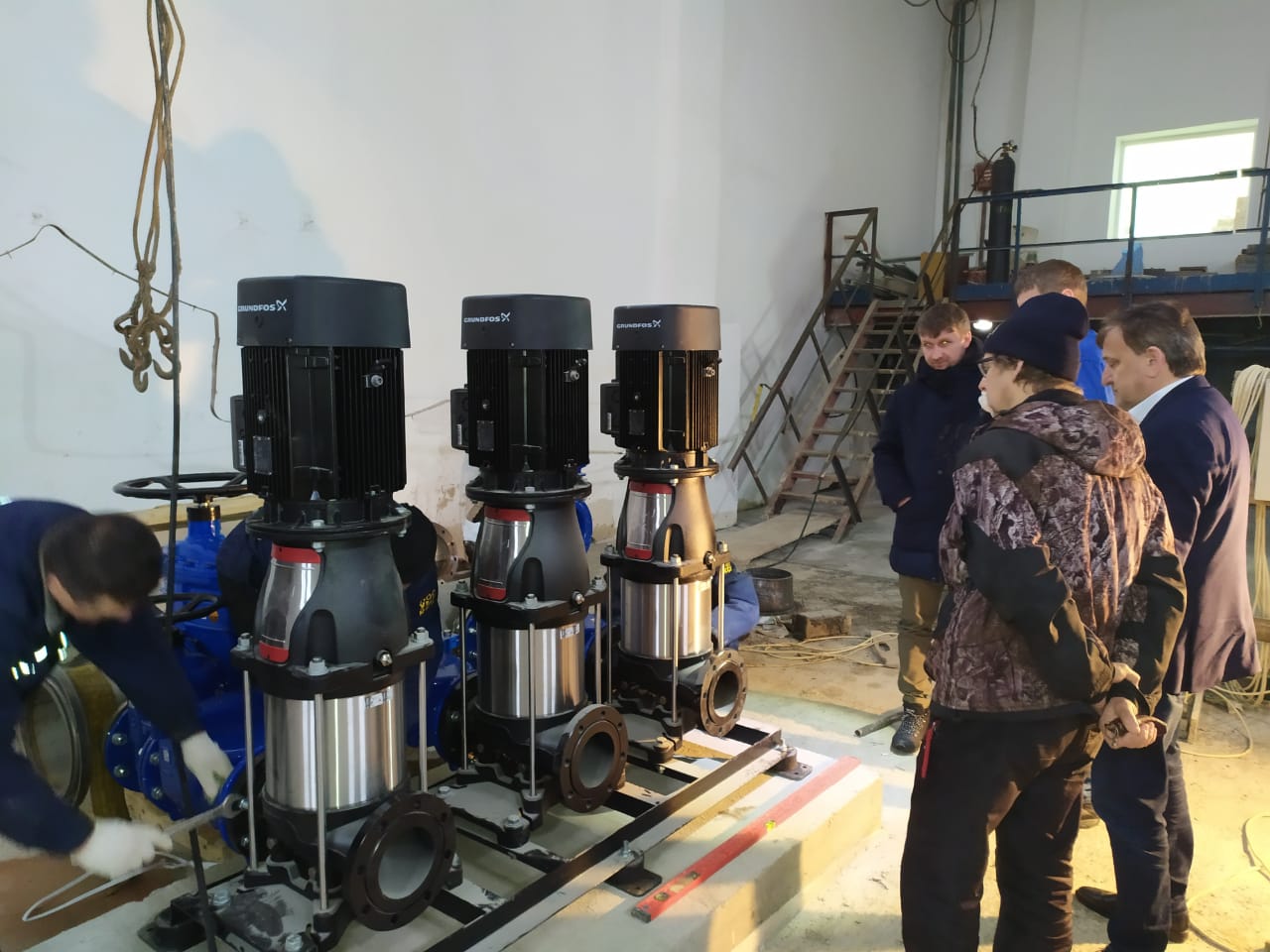 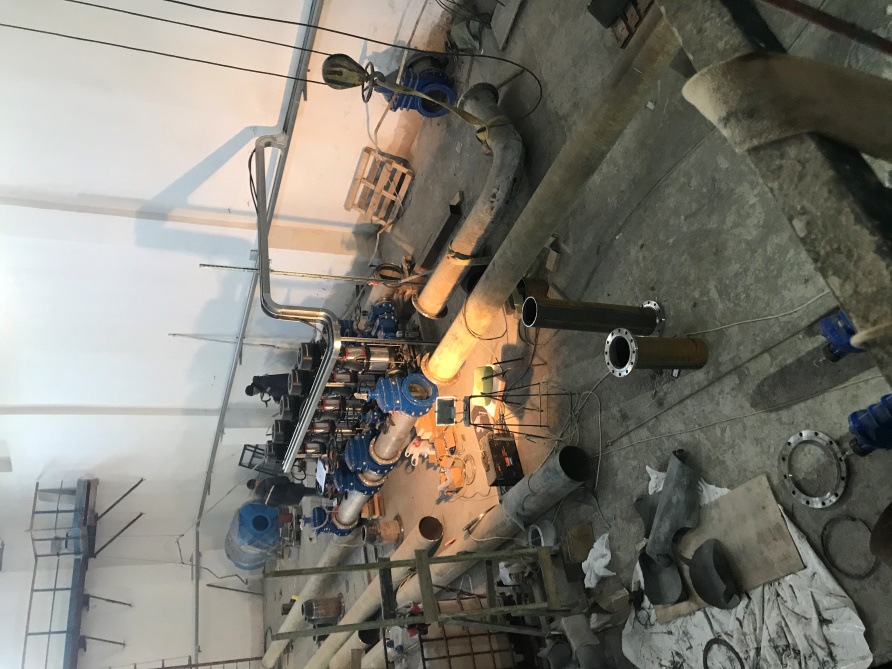 Процесс монтажа оборудования насосной станции и трубопроводов обвязки, подключение к трубопроводам Резервуаров чистой воды (РЧВ)  Пробный пуск оборудования насосной станции, тестирование  в режиме пуско-наладки.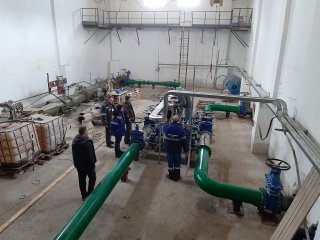                   Все отлично !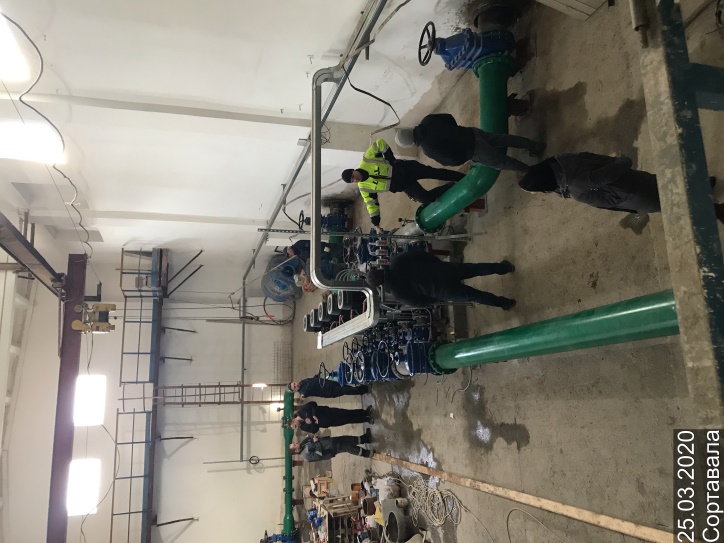 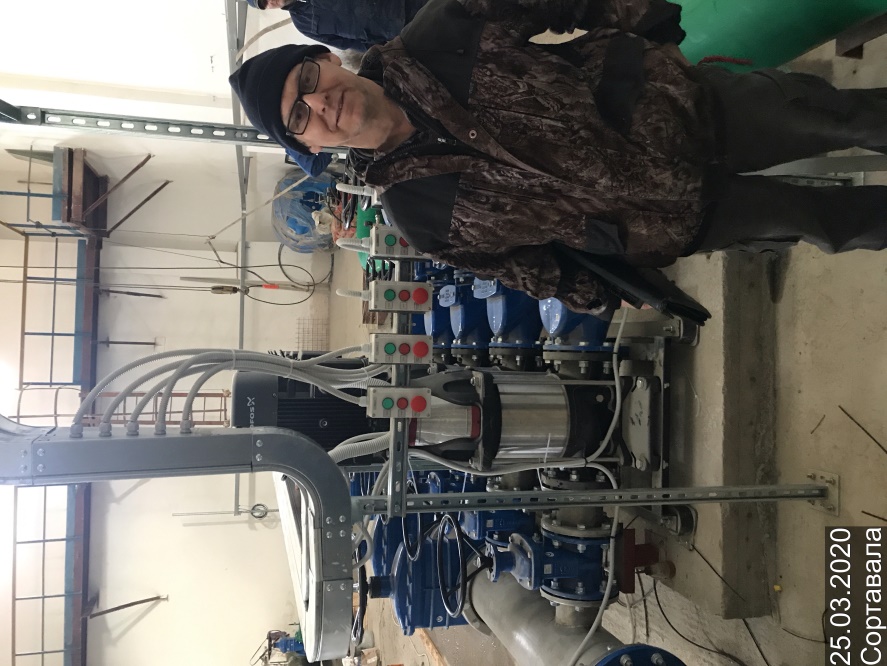 Щиты автоматического  и визуального контроля и управления.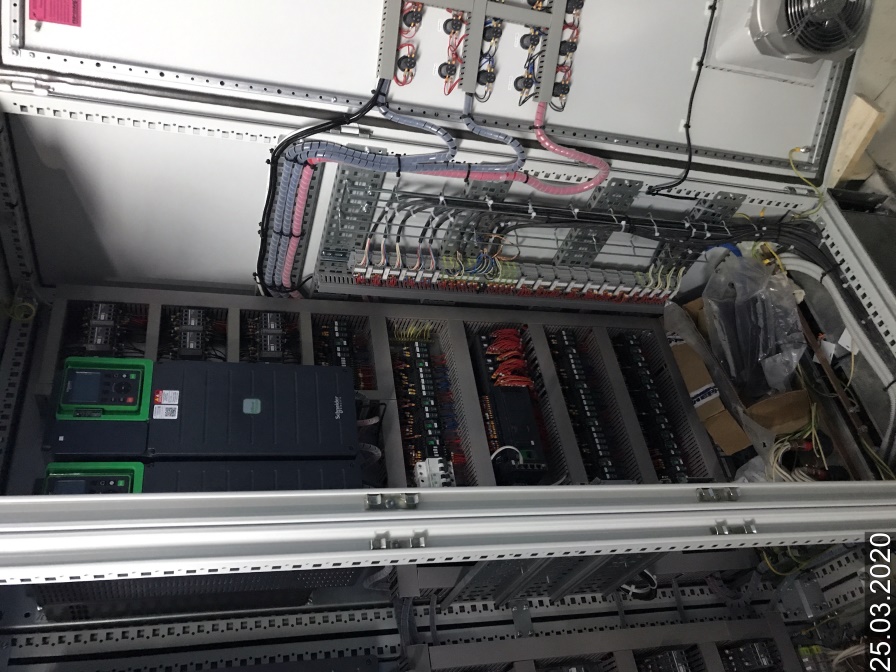 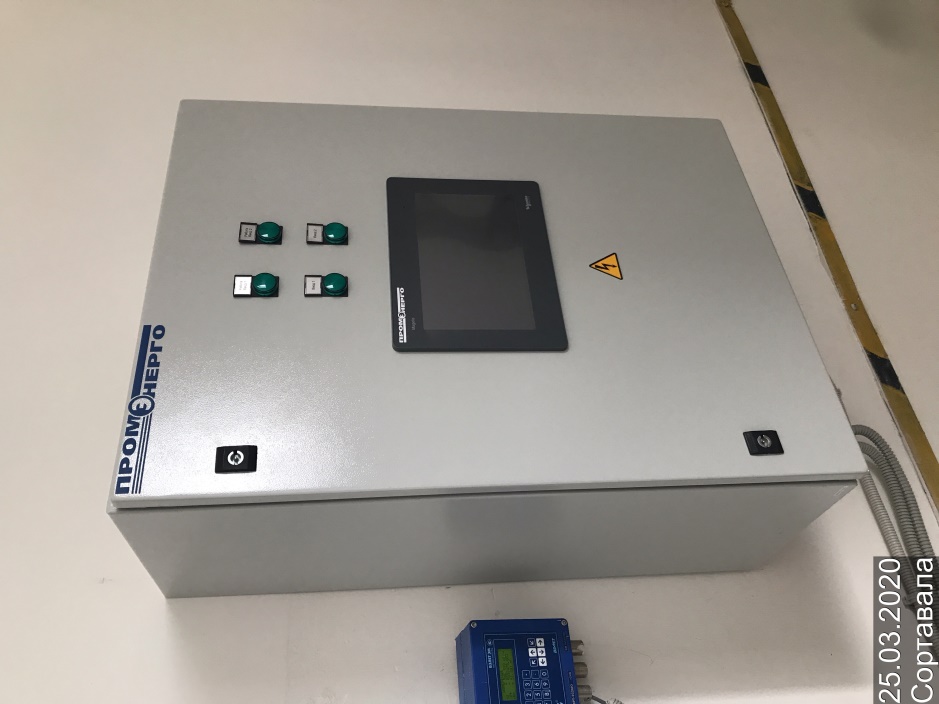 Следующий этап  -  подключение  станции к  двум действующим водоводам разводящей сети